Transfiguration Catholic Church
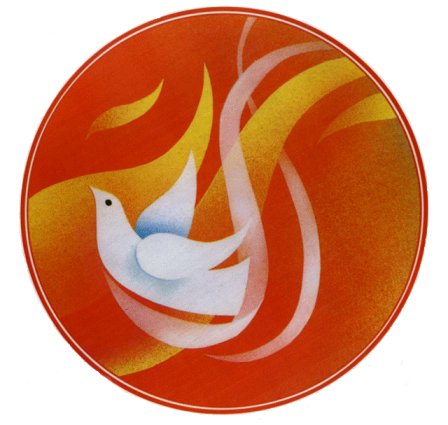 Adult Confirmation 2022Preparation Classes
Mass at 6:30 p.m.Class at 7:00 p.m.Transfiguration Catholic Church
Adult Confirmation 2022Preparation Classes
Mass at 6:30 p.m.Class at 7:00 p.m.Transfiguration Catholic Church
Adult Confirmation 2022Preparation Classes
Mass at 6:30 p.m.Class at 7:00 p.m.DateTopicFacilitatorFacilitatorApril 21Morality Bill GarrityBill GarrityApril 28Basics of the Bible Donald PerezDonald PerezMay 5Faith, Church, Community Tracy TurpinTracy TurpinMay 12Prayer and Spirituality Bev SauerBev SauerMay 19SacramentsMike PaulaMike PaulaMay 26The TrinityMarie LaSalleMarie LaSalleJune 2Reflection/RehearsalCindy McFaddenCindy McFaddenJune 5Sacrament of Confirmation11:00 a.m. Pentecost MassJune 9MissionCindy McFaddenCindy McFadden